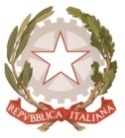 MINISTERO  DELL’ ISTRUZIONE, DELL’UNIVERSITA’, DELLA RICERCAUFFICIO SCOLASTICO REGIONALE PER IL LAZIOLICEO SCIENTIFICO STATALETALETE”Roma, 11.10.19Ai docentiAgli alunniai GenitoriAlla DSGA Sig.ra P. LeoniAl personale ATASito webCIRCOLARE n. 67Oggetto: Corso per certificazioni di inglese.Si comunica che anche quest’anno saranno attivati i corsi per le certificazioni di inglese. I corsi saranno tenuti dal “British Institutes” presso la nostra scuola,  il giorno 23.10.19 alle ore 16:30 presso l’aula “Gizzio”, sarà presentato il Progetto alle famiglie e agli studenti interessati.Ai fini dell’iscrizione si prega di prendere visione degli allegati..							IL DIRIGENTE SCOLASTICO							    (Prof. Alberto Cataneo)						          (Firma autografa sostituita a mezzo stampa                         Ai sensi dell’art.3 comma 2 del d.lgs. n.39/1993)